Fort Service Learning Magnet AcademyCheerleaders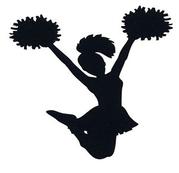 Conditioning and Tryout PacketRequired Uniform:  Solid Black Shorts, Solid White T-shirt, Solid White Socks, Solid White Tennis Shoes, and No Jewelry (including earrings)***All papers must be completed and turned in by August 20, 2018 to participate in Cheer Conditioning and Try-out.Any questions please contactMs. Madeline Boykin, Cheerleader Coachboykin.madeline.w@muscogee.k12.ga.usFort Service Learning Magnet AcademyCheerleader Conditioning and TryoutExpectations and RequirementsParticipants are expected to abide by all Fort Service Learning Magnet Academy and Muscogee County School District rules.Participants are required to have all required paperwork completed and turned in by due date.Participants are required to submit a copy of your report card from school year 2017-2018.Participants are required to be on time for conditioning and tryouts.Participants are required to be present each day of conditioning and tryouts.Participants are required to be in correct uniform each day.Participants are expected to have a positive and cooperative attitude each day.Participants are expected and required to be picked on time each day of tryouts.________________________________________________	                       ______________________Parent’s Signature								Date________________________________________________			______________________Cheerleader’s Signature							DateFort Service Learning Magnet AcademyCheerleader SquadTeacher Recommendation 2018Cheer Candidate: _________________________________     Current Grade: _____Teacher (print): _______________________________________     Please rate the student on a scale from 0 – 5 (5 being the highest) on the following qualities:Leadership                            		  0	   1        2        3        4         5 Respect of Authority       		  0	   1        2        3        4         5 Respect of Peers 		                 0       1        2        3        4         5 Effort/Quality of Work                    0	   1        2        3        4         5 Honesty and Integrity                    0	   1        2        3        4         5                                                                 Total Points _____________Additional Comments:___________________________________________________________________________________________________________________________________________________________________________________________________________________________Teacher’s Signature: __________________________________________________School: __________________________________  Grade: ________Subject: ________________________________Date: ________________Please turn form into Ms. Boykin @ Fort Service Learning Magnet Academy by August 20, 2018.Fort Service Learning Magnet AcademyCheerleader SquadTeacher Recommendation 2018Cheer Candidate: _________________________________     Current Grade: _____Teacher (print): _______________________________________     Please rate the student on a scale from 0 – 5 (5 being the highest) on the following qualities:Leadership                            		  0	   1        2        3        4         5 Respect of Authority       		  0	   1        2        3        4         5 Respect of Peers 		                 0       1        2        3        4         5 Effort/Quality of Work                    0	   1        2        3        4         5 Honesty and Integrity                    0	   1        2        3        4         5                                                                 Total Points _____________Additional Comments: ______________________________________________________________________________________________________________________________________________________________________________________________________________________________Teacher’s Signature: __________________________________________________School: __________________________________  Grade: ________Subject: ________________________________Date: ________________Please turn form into Ms. Boykin @ Fort Service Learning Magnet Academy by August 20, 2018.Fort Service Learning Magnet AcademyCheerleader SquadTeacher Recommendation 2018Cheer Candidate: _________________________________     Current Grade: _____Teacher (print): _______________________________________     Please rate the student on a scale from 0 – 5 (5 being the highest) on the following qualities:Leadership                            		  0	   1        2        3        4         5 Respect of Authority       		  0	   1        2        3        4         5 Respect of Peers 		                 0       1        2        3        4         5 Effort/Quality of Work                    0	   1        2        3        4         5 Honesty and Integrity                    0	   1        2        3        4         5                                                                 Total Points _____________Additional Comments: ______________________________________________________________________________________________________________________________________________________________________________________________________________________________Teacher’s Signature: __________________________________________________School: __________________________________  Grade: ________Subject: ________________________________Date: ________________Please turn form into Ms. Boykin @ Fort Service Learning Magnet Academy by August 20, 2018.Fort Service Learning Magnet Academy Cheer Candidate Information Sheet2018Candidate’s Name: ____________________________________        Grade______Address:  _____________________________________________________________            City___________________________    State ______  Zip __________            Date of Birth: ________________________         Candidate Cell Phone: ______________________________Candidate Email ________________________________________________________Parent/Guardian Information:Name: ________________________________________________Relationship to Candidate: ___________________________________Cell Phone Number: _________________________________     Home Phone Number: __________________________________Email: _________________________________________________________________________Name: ________________________________________________Relationship to Candidate: _________________________________Cell Phone Number: ____________________________________Home Phone Number: __________________________________Email: _______________ __________________________________________________________Emergency Contact Information:Name: ______________________________________________________Relationship to Candidate: _____________________________Cell Phone Number: __________________________________Home Phone Number: ________________________________Name: _____________________________________________________Relationship to Candidate: ________________________________Cell Phone Number: ______________________________Home Phone Number: _____________________________Fort Service Learning Magnet AcademyCheerleading Conditioning and Tryout Acknowledgement and Agreement 2018I have read the cheerleading conditioning and try-out information and expectations.  I agree to abide by these expectations and requirements.  I understand that cheerleading is a sport and can be dangerous. Selection to the cheerleading team is based on a scoring rubric used by the coach and judges.  It is important that each candidate must be in good academic standing.  I understand that try-outs will be closed. I understand that if my daughter is selected for the team that all monies must be paid by Friday, August 31, 2018 to secure her place on the team.  I understand that if all monies are not paid by August 31, 2017 then my daughter’s place on the team will be given to the next qualified candidate. Parent Signature: ____________________________________ Date: _____________I have read the information concerning cheer conditioning and tryout.  If my daughter is selected, I will work with her to support her decision to be an active and engaged part of the team.Parent Signature____________________________________  Date_________________I have read the cheerleading conditioning and tryout information.  I understand the expectations and requirements that are placed on me for cheerleading conditioning and tryout.  I promise to abide by the expectations and requirements set forth by the Coach.Candidate Signature__________________________________   Date________________Fort Service Learning Magnet AcademyCheerleader Fees2018          Cheer Uniform (football and basketball)       ---- $80         Cheer Warmup                                             ---- $70         Accessories                (bloomers, socks, bows, bag, pompoms)   ---- $30         Cheer Shoes	                                            ---- $40          Transportation (Football Away Games)    ---- $30              -----------------------------------------------------------------------------------------                           Cheerleader Fees       ------    $250            FSLMA Athletic Fee            -----      $50                                                Total Fee:    $300     All monies will be due on August 31, 2018.